For more information please visit: http://vpaa.ku.edu.tr/faculty-resources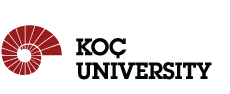 VISITING SCHOLAR PROGRAM APPLICATION FORM(FOR INCOMING SCHOLARS)VISITING SCHOLAR PROGRAM APPLICATION FORM(FOR INCOMING SCHOLARS)PERSONAL INFORMATION (KOÇ UNIVERSITY FACULTY MEMBERS)PERSONAL INFORMATION (KOÇ UNIVERSITY FACULTY MEMBERS)PERSONAL INFORMATION (KOÇ UNIVERSITY FACULTY MEMBERS)NameSurnameFacultyDepartmentAPPLICATION DETAILS (INVITEE)APPLICATION DETAILS (INVITEE)APPLICATION DETAILS (INVITEE)Name & SurnameUniversity & DepartmentCountryDates (from-to)Duration of intended visitProject TitleREQUESTED SUPPORTREQUESTED SUPPORTREQUESTED SUPPORT  Accommodation at faculty housing                    Travel (round-trip economy class airfare)      Accommodation at faculty housing                    Travel (round-trip economy class airfare)      Accommodation at faculty housing                    Travel (round-trip economy class airfare)    ATTACHMENTSATTACHMENTSATTACHMENTSPlease attach:Brief project descriptionInformation about the invitee (CV, etc.)Your CV Please attach:Brief project descriptionInformation about the invitee (CV, etc.)Your CV Please attach:Brief project descriptionInformation about the invitee (CV, etc.)Your CV SIGNATURESIGNATURESIGNATUREApplicant Applicant Dean / DirectorDate Date Date 